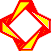 Акционерное общество «Локомотив»198097, РОССИЯ, г. Санкт-Петербург, пр. Стачек, дом 47, строение 32, кабинет 1тел.: (812) 702-01-32, факс: (812) 326-55-92, e-mail: lokomotiv@kzgroup.ruОКПО 56268507, ОГРН 1027802714290, ИНН/КПП 7805227529/780501001Исх. №78000-мтс 06м от 04.09.2019г.											Руководителю                                                                                   Заявка.Сообщаем Вам, что АО «Локомотив» планирует закупку в сентябре 2019г. следующих зап. частей:Вся продукция должна быть новой, за исключением, указанная, как б/у, подтверждена обязательными для данного вида продукции соответствующими сертификатами, паспортами.Предполагаемые сроки поставки: до 15.09.2019г., рассматриваются все предложения по срокам поставки. Закупка производится на основании мониторинга цен и сроков поставки.Предлагаемый срок оплаты: в течении 10-ти банковских дней с даты поставки продукции, либо предложенное.Отгрузочные реквизиты АО «Локомотив»: 198097, г. Санкт-Петербург, пр. Стачек, 47, строение 32, кабинет 1.  Товар должен быть упакован в тару, обеспечивающую сохранность и целостность груза при его перевозке и обеспечивающую возможность механизированных погрузо-разгрузочных работ.Прошу Вас сообщить цены за ед. продукции с учётом НДС , общую стоимость с учётом НДС, объём (количество) , предприятие-изготовитель предлагаемой продукции, сроки  поставки на вышеуказанную  продукцию по каждой позиции, и условия оплаты а так же адрес склада грузоотправителя . Ответ дать в виде коммерческого предложения с присвоением исх. номера , датой и подписью правомочного руководителя по e-mail: Pavel.Alexeev@lokomotiv.kzgroup.ru.Срок предоставления предложений: до 06.09.2019г.В случае не предоставления запрашиваемых данных о закупке в полном объёме АО «Локомотив» имеет право не рассматривать коммерческие предложения. Директор АО «Локомотив»	  Лунев В.Н.Конт. тел.: Алексеев Павел Николаевичт/ф: (812) 326-55-94  e-mail:Pavel.Alexeev@lokomotiv.kzgroup.ru	№№Наименование продукцииЕд. изм.Кол.-воПримечание1.Крышка цилиндра 1-ПД4А.06.020 в сборе с клапанамишт.1тепл. ТЭМ2УМ2.Шатун 0213.11.030 ,б/ушт.6дизель 211 Д-3М3.Вал ведущий ТЭМ2.85.10.1027-1шт.2редуктор вентилятора холодильной шахты ТЭМ24.Колесо вентилятора ТЭМ1.10.60.014шт.1вентилятор охлаждения ТЭД передний5.Корпус	ТЭМ2.10.60.013шт.1вентилятор охлаждения ТЭД передний6.Муфта тормозная 33-060400-000шт.1ж/д кран КЖ-4617.Вал 33-090200-010шт.1ж/д кран КЖ-461